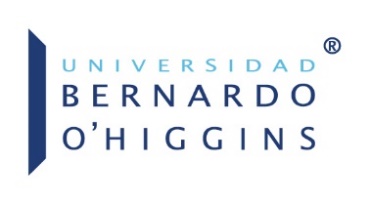 Santiago, 22 de septiembre 2022 (modificar fecha actualizada de envío)CARTA APOYO DIRECTOR(A) CARRERAYo_____________________________________________ director(a) de la carrera_________________________________ de la Universidad Bernardo O´Higgins, confirmo que don(ña) ________________________(nombre estudiante)_______________ Rut: __________ RUT estudiante______________, estudiante regular de la carrera, quien se encuentra postulando al Programa de Movilidad Internacional Presencial para el primer semestre 2023, cumple con todos los requisitos de postulación requeridos y demuestra tener un gran interés intelectual, al igual que cualidades académicas, tales como responsabilidad, perseverancia y disciplina. Ha demostrado, además, cumplir a cabalidad con la normativa establecida en el Reglamento General del Estudiante de Pregrado de la Universidad Bernardo O’Higgins y cuenta con la aprobación de la dirección de esta carrera para efectuar dicha postulación._________________________________        (Nombre y firma)